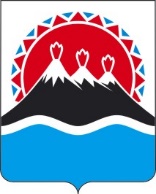 П О С Т А Н О В Л Е Н И ЕГУБЕРНАТОРА КАМЧАТСКОГО КРАЯ                  г. Петропавловск-КамчатскийПОСТАНОВЛЯЮ:1. Внести в приложение к постановлению Губернатора Камчатского края    от 15.11.2017 № 95 «О Совете при Губернаторе Камчатского края по вопросам добровольчества в Камчатском крае» изменение, заменив в части 3.10                     раздела 3 слова «Агентство по делам молодежи Камчатского края» словами «Министерство развития гражданского общества, молодежи и информационной политики Камчатского края».2. Настоящее постановление вступает в силу через 10 дней после дня его официального опубликования.[Дата регистрации]№[Номер документа]О внесении изменения в приложение к постановлению Губернатора Камчатского края от 15.11.2017 № 95 «О Совете при Губернаторе Камчатского края по вопросам добровольчества                          в Камчатском крае Губернатор Камчатского края[горизонтальный штамп подписи 1]В.В. Солодов